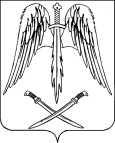 ПОСТАНОВЛЕНИЕ                    АДМИНИСТРАЦИИ АРХАНГЕЛЬСКОГО СЕЛЬСКОГО ПОСЕЛЕНИЯТИХОРЕЦКОГО  РАЙОНАот 26.09.2019			                                                                        № 156ст. АрхангельскаяО внесении изменения в постановление администрации Архангельского сельского поселения Тихорецкого района от 30 августа 2017 года № 87 «Об утверждении муниципальной программы Архангельского сельского поселения Тихорецкого района «Развитие культуры» на 2018-2020 годы»В целях приведения в соответствие муниципальной программы Архангельского сельского поселения Тихорецкого района «Развитие культуры» на 2018-2020 годы, п о с т а н о в л я ю:1.Внести в постановление администрации Архангельского сельского поселения Тихорецкого района от 30 августа 2017 года № 87 «Об утверждении муниципальной программы Архангельского сельского поселения Тихорецкого района «Развитие культуры» на 2018-2020 годы»          (с изменениями от 02 ноября 2017 №149, от 18 мая 2018 №44 ,от 23 июля 2018 №83, от 10 октября 2018 №118, от  30 октября 2018 №130, от 26 декабря 2018 № 149, от 15 февраля 2019 года №14, от 17 апреля 2019 года № 59,                                   от 24 апреля 2019 года № 67, от 27 августа 2019 года № 147) следующие изменения:1.1. В пункте 1 перечня 3 цифры «700,0» заменить цифрами «750,0», цифры «1502,6» заменить цифрами «1552,6»;1.2. В пункте 1.1 перечня 3 цифры «439,2» заменить цифрами «349,2», цифры «819,7» заменить цифрами «729,7»1.3. В пункте 1.6 перечня 3 цифры «140,0» заменить цифрами «210,0», цифры «330,0» заменить цифрами «400,0»;1.4. Дополнить пункт 1 перечня 3 подпунктом 1.7 «Организация проведения концертной программы», в графе 5, 6 указать сумму финансирования на 2019 год в размере 70,0 тыс. рублей;1.5. В пункте 3 перечня 3 цифры «9226,7» заменить цифрами «9188,7», цифры «9613,1» заменить цифрами «9575,1», цифры «22986,5» заменить цифрами «22948,8», цифры «26911,3»заменить цифрами «26873,6»2.Начальнику общего отдела администрации Архангельского сельского поселения Тихорецкого района (Черемисина) обеспечить обнародование настоящего постановления в установленном порядке и его размещение на официальном сайте администрации Архангельского сельского поселения Тихорецкого района в информационно-телекоммуникационной сети «Интернет».3.Контроль за выполнением настоящего постановления оставляю за собой.4. Постановление вступает в силу со дня его подписания.Глава Архангельского сельскогопоселения Тихорецкого района	                                               Е.М. Абашкин 